Publicado en Madrid el 13/02/2023 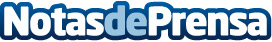 ECODUCHA apuesta por los platos de ducha contra las bañerasHoy en día, son muchas las ventajas que brinda tener un plato de ducha: desde la accesibilidad que ofrece, hasta el diseño actual y moderno que aporta en los cuartos de baño. Por eso, cada vez son más las familias que deciden instalar un plato de ducha en sus hogares. Ecoducha, que cuenta con más de 30 años de experiencia en el sector de la construcción, ante este auge en el mercado, se ha especializado en los últimos años en el cambio de bañera por duchaDatos de contacto:Luis Torres Franco626897833Nota de prensa publicada en: https://www.notasdeprensa.es/ecoducha-apuesta-por-los-platos-de-ducha Categorias: Nacional Interiorismo Madrid Servicios Técnicos Hogar http://www.notasdeprensa.es